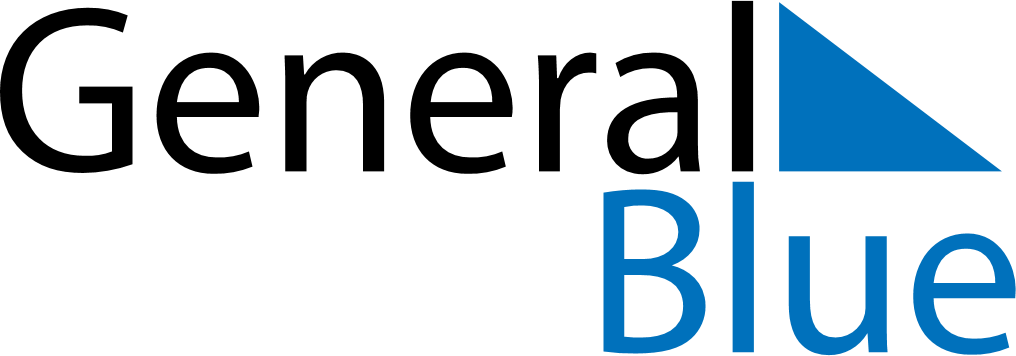 March 2028March 2028March 2028March 2028RussiaRussiaRussiaSundayMondayTuesdayWednesdayThursdayFridayFridaySaturday1233456789101011International Women’s Day1213141516171718192021222324242526272829303131